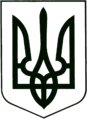 УКРАЇНА
МОГИЛІВ-ПОДІЛЬСЬКА МІСЬКА РАДА
ВІННИЦЬКОЇ ОБЛАСТІВИКОНАВЧИЙ КОМІТЕТ                                                           РІШЕННЯ №236Від 28.07.2022р.                                                     м. Могилів-Подільський Про внесення змін до рішення виконавчого комітету міської ради                                    від 06.09.2021 року №268Керуючись ст.ст. 26, 30, 33 Закону України «Про місцеве самоврядування в Україні», розглянувши заяву гр.гр. _________________ та ______________, -  виконком міської ради ВИРІШИВ:1. Внести зміни до рішення виконавчого комітету Могилів-Подільської     міської ради від 06.09.2021 року №268 «Про надання паспорту прив’язки       двох тимчасових споруд для провадження підприємницької діяльної     по просп. Незалежності в м. Могилеві-Подільському», а саме:    пункт 1 після слів «_______________________» доповнити словами     «___________________________» у відповідних відмінках.2. Контроль за виконанням даного рішення покласти на першого заступника     міського голови Безмещука П.О..  Міський голова                                                  Геннадій ГЛУХМАНЮК 